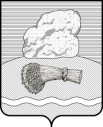 РОССИЙСКАЯ ФЕДЕРАЦИЯКалужская областьДуминичский районСельская Дума сельского поселения«ДЕРЕВНЯ МАСЛОВО»РЕШЕНИЕ«20»  декабря  2023 года                                                                                          №  32О внесении изменений и дополнений в Уставсельского поселения «Деревня  Маслово»В целях приведения в соответствие Устава сельского поселения «Деревня Маслово» с вступившими в силу изменениями и дополнениями в Федеральный закон от 06.10.2003 № 131–ФЗ «Об общих принципах организации местного самоуправления в Российской Федерации»,  руководствуясь ст.24 Устава сельского поселения «Деревня Маслово», сельская Дума    сельского поселения «Деревня Маслово» РЕШИЛА:           1. Внести в Устав сельского поселения «Деревня Маслово» (в ред. решений сельской Думы сельского поселения «Деревня Маслово» от 04.12.2006 №14; от 15.04.2009 №9; от 26.01.2010 №2; от 20.07.2010 №24; от 06.07.2012 №15; от 14.01.2015 №1; от 29.06.2015 №14; от 25.07.2016 №13; от 11.12.2017 №19; от 19.02.2018 №5, от 28.04.2018 №12, от 11.01.2019 №1, от 05.11.2019 №21, от 25.12.2020 №19, от 06.04.2021 №13, от 11.05.2021 №16, от 03.09.2021 №27, от 20.12.2022 №25. От 27.06.2023 №11) следующие изменения:         1.1. Статью 26:         а)  дополнить частью 12 следующего содержания:«12. Депутат, выборное должностное лицо местного самоуправления, должен соблюдать ограничения, запреты, исполнять обязанности, которые установлены Федеральным законом от 25 декабря 2008 года № 273-ФЗ "О противодействии коррупции" и другими федеральными законами. Полномочия депутата, выборного должностного лица местного самоуправления, прекращаются досрочно в случае несоблюдения ограничений, запретов, неисполнения обязанностей, установленных Федеральным законом от 25 декабря 2008 года № 273-ФЗ "О противодействии коррупции", Федеральным законом от 3 декабря 2012 года № 230-ФЗ "О контроле за соответствием расходов лиц, замещающих государственные должности, и иных лиц их доходам", Федеральным законом от 7 мая 2013 года № 79-ФЗ "О запрете отдельным категориям лиц открывать и иметь счета (вклады), хранить наличные денежные средства и ценности в иностранных банках, расположенных за пределами территории Российской Федерации, владеть и (или) пользоваться иностранными финансовыми инструментами", если иное не предусмотрено  Федеральным законом от 06.10.2003 № 131-ФЗ.»         б) дополнить частью 13 следующего содержания:«13. Депутат, выборное должностное лицо местного самоуправления, иное лицо, замещающее муниципальную должность, освобождаются от ответственности за несоблюдение ограничений и запретов, требований о предотвращении или об урегулировании конфликта интересов и неисполнение обязанностей, установленных Федеральным законом от 06.10.2003 № 131-ФЗ и другими федеральными законами в целях противодействия коррупции, в случае, если несоблюдение таких ограничений, запретов и требований, а также неисполнение таких обязанностей признается следствием не зависящих от указанных лиц обстоятельств в порядке, предусмотренном частями 3 - 6 статьи 13 Федерального закона от 25 декабря 2008 года № 273-ФЗ "О противодействии коррупции"."          1.2. Статью 29:         а)  дополнить частью 7 следующего содержания:«7.  Глава муниципального образования должен соблюдать ограничения, запреты, исполнять обязанности, которые установлены Федеральным законом от 25 декабря 2008 года № 273-ФЗ "О противодействии коррупции", Федеральным законом от 3 декабря 2012 года № 230-ФЗ "О контроле за соответствием расходов лиц, замещающих государственные должности, и иных лиц их доходам", Федеральным законом от 7 мая 2013 года № 79-ФЗ "О запрете отдельным категориям лиц открывать и иметь счета (вклады), хранить наличные денежные средства и ценности в иностранных банках, расположенных за пределами территории Российской Федерации, владеть и (или) пользоваться иностранными финансовыми инструментами».»        б)  дополнить частью 8 следующего содержания:«8. Глава муниципального образования освобождается от ответственности за несоблюдение ограничений и запретов, требований о предотвращении или об урегулировании конфликта интересов и неисполнение обязанностей, установленных Федеральным законом от 06.10.2003 № 131-ФЗ и другими федеральными законами в целях противодействия коррупции, в случае, если несоблюдение таких ограничений, запретов и требований, а также неисполнение таких обязанностей признается следствием не зависящих от него обстоятельств в порядке, предусмотренном частями 3 - 6 статьи 13 Федерального закона от 25 декабря 2008 года № 273-ФЗ "О противодействии коррупции".»       1.3. Статью 35:       а)  дополнить частью 7 следующего содержания:«7. Глава местной администрации должен соблюдать ограничения, запреты, исполнять обязанности, которые установлены Федеральным законом от 25 декабря 2008 года № 273-ФЗ "О противодействии коррупции", Федеральным законом от 3 декабря 2012 года № 230-ФЗ "О контроле за соответствием расходов лиц, замещающих государственные должности, и иных лиц их доходам", Федеральным законом от 7 мая 2013 года № 79-ФЗ "О запрете отдельным категориям лиц открывать и иметь счета (вклады), хранить наличные денежные средства и ценности в иностранных банках, расположенных за пределами территории Российской Федерации, владеть и (или) пользоваться иностранными финансовыми инструментами».»        б) дополнить частью 8 следующего содержания:«8. Глава местной администрации освобождается от ответственности за несоблюдение ограничений и запретов, требований о предотвращении или об урегулировании конфликта интересов и неисполнение обязанностей, установленных Федеральным законом от 06.10.2003 № 131-ФЗ и другими федеральными законами в целях противодействия коррупции, в случае, если несоблюдение таких ограничений, запретов и требований, а также неисполнение таких обязанностей признается следствием не зависящих от него обстоятельств в порядке, предусмотренном частями 3 - 6 статьи 13 Федерального закона от 25 декабря 2008 года № 273-ФЗ "О противодействии коррупции".»1.4.  Дополнить   главой 6.1 следующего содержания:«Глава 6.1. Международные  и внешнеэкономические связи органов местного самоуправления:Статья 63.2. Полномочия органов местного самоуправления в сфере международных и внешнеэкономических связей.1. Международные и внешнеэкономические связи осуществляются органами местного самоуправления в целях решения вопросов местного значения по согласованию с органами государственной власти субъекта Российской Федерации в порядке, установленном законом субъекта Российской Федерации.2. К полномочиям органов местного самоуправления в сфере международных и внешнеэкономических связей относятся:1) проведение встреч, консультаций и иных мероприятий в сфере международных и внешнеэкономических связей с представителями государственно-территориальных, административно-территориальных и муниципальных образований иностранных государств;2) заключение соглашений об осуществлении международных и внешнеэкономических связей органов местного самоуправления с органами местного самоуправления иностранных государств;3) участие в деятельности международных организаций в сфере межмуниципального сотрудничества в рамках полномочий органов, созданных специально для этой цели;4) участие в разработке и реализации проектов международных программ межмуниципального сотрудничества;5) иные полномочия в сфере международных и внешнеэкономических связей органов местного самоуправления в соответствии с международными договорами Российской Федерации, федеральными законами, иными нормативными правовыми актами Российской Федерации и законами субъекта Российской Федерации.Статья 63.3. Соглашения об осуществлении международных и внешнеэкономических связей органов местного самоуправления.1. В целях решения вопросов местного значения органы местного самоуправления заключают соглашения об осуществлении международных и внешнеэкономических связей с органами местного самоуправления иностранных государств по согласованию с высшим исполнительным органом субъекта Российской Федерации, на территории которого расположено соответствующее муниципальное образование, в порядке, определяемом субъектом Российской Федерации.2. Регистрация органами государственной власти субъекта Российской Федерации соглашений об осуществлении международных и внешнеэкономических связей органов местного самоуправления данного субъекта Российской Федерации осуществляется в порядке, определяемом законом данного субъекта Российской Федерации, и является обязательным условием вступления таких соглашений в силу.3. Подписанные соглашения об осуществлении международных и внешнеэкономических связей органов местного самоуправления подлежат опубликованию (обнародованию) в порядке, предусмотренном для опубликования (обнародования) муниципальных правовых актов.Статья 63.4. Информирование об осуществлении международных и внешнеэкономических связей органов местного самоуправления.Глава муниципального образования ежегодно до 15 января информирует уполномоченный орган государственной власти субъекта Российской Федерации в установленном указанным органом порядке об осуществлении международных и внешнеэкономических связей органов местного самоуправления данного муниципального образования и о результатах осуществления таких связей в предыдущем году.        Статья 63.5. Перечень соглашений об осуществлении международных и внешнеэкономических связей органов местного самоуправления.        1. Муниципальное образование формирует перечень соглашений об осуществлении международных и внешнеэкономических связей органов местного самоуправления данного муниципального образования в порядке, определенном высшим исполнительным органом субъекта Российской Федерации. В такой перечень включаются все соглашения об осуществлении международных и внешнеэкономических связей органов местного самоуправления данного муниципального образования, в том числе соглашения, утратившие силу.         2. Глава муниципального образования ежегодно до 15 января направляет в уполномоченный орган государственной власти субъекта Российской Федерации перечень соглашений об осуществлении международных и внешнеэкономических связей органов местного самоуправления данного муниципального образования, включая в него соглашения, заключенные и утратившие силу в предыдущем году. В случае, если такой перечень направляется впервые, в него включаются все соглашения об осуществлении международных и внешнеэкономических связей органов местного самоуправления данного муниципального образования, в том числе соглашения, утратившие силу.».          2. Направить принятые в Устав изменения в Управление Министерства юстиции Российской Федерации по Калужской области для проведения государственной регистрации.           3. Настоящее решение подлежит обнародованию после его государственной регистрации и вступает в силу после его обнародования.Глава сельского поселения«Деревня Маслово»							Е.И. Фролова